Raport de autoevaluare/evaluare a cadrelor didactice din invatamantul preuniversitar Proiectarea activitatii.Respectarea programei şcolare, a normelor de elaborarea documentelor de proiectare, precum şi adaptarea acesteia la particularităţile grupei / clasei.………………………………………………………………………………………………………………………………………………………………………………………………………………………………………………………………………………………………………………………………………………………………………………………………………………………………………………………………………………………………........ 1.2. Implicarea în activităţile de proiectare a ofertei educaţionale la nivelul unităţii. ........................................................................................................................................................................................................................................................................................................................................................................................................................................................................................................................... 1.3 Folosirea TIC  în activitatea de proiectare ……………………………………………………………………………………………………………………………………………………………………………………………………………………………………………………………………………………………………………………………………………………………………………………………………………………………………………………………………………………………………………………………………………………………………………………………………………1.4. Proiectarea  activităţilor extracurriculare corelate cu obiectivele curriculare, nevoile şi interesele educabililor şi planul managerial al unităţii.  ……………………………………………………………………………………………………………………………………………………………………………………………………………………………………………………………………………………………………………………………………………………………………………………………………………………………………………………………………………………………………………………………………………………………………………………………………………… 1.5. Proiectarea unor activitati extracurriculare corelate cu obiectivele curriculare, nevoile si interesele educabililor,planul managerial al unitatii.2. Realizarea activităţilor didactice.2.1.Utilizarea unor strategii didactice care asigură caracterul aplicativ al învăţării şi formarea competenţelor specifice. ………………………………………………………………………………………………………………………………………………………………………………………………………………………………………………………………………………………………………………………………………………………………………………………………………………………………………………………………………………………………………………………………………………………  2.2. Utilizarea eficientă a resurselor materiale din unitatea de învăţământ în vederea optimizării activităţilor didactice inclusiv utilizarea TIC  ……………………………………………………………………………………………………………………………………………………………………………………………………………………………………………………………………………………………………………………………………………………………………………………………………… …………………………………………………………………………………………………………………………………………………………………………………………………… 2.3. Utilizarea de resurse educationale deschise,aplicatii online,crearea si sustinerea sesiunilor de invatare pe platforme educationale.……………………………………………………………………………………………………………………………………………………………………………………………………………………………………………………………………………………………………………………………………………………………………………………………………………………………………………………………………………………………………………………………………………………………………………………………………………… 2.4. Diseminarea,evaluarea si valorizarea activitatilor realizate. ……………………………………………………………………………………………………………………………………………………………………………………………………………………………………………………………………………………………………………………………………………………………………………………………………………………………………………………………………………………………………………………………………………………… 2.5. Organizarea si desfasurarea activitatilor didactice,curriculare si extracurriculare in mediul scolar,extrascolar si online. ………………………………………………………………………………………………………………………………………………………………………………………………………………………………………………………………………………………………………………………………………………………………………………………………………………………………………………………………………………………………………………………………………………………………………………………………………………2.6. Formarea deprinderilor de studiu individual si in echipa in vederea formarii/dezvoltarii competentei de „a invata sa inveti”. ………………………………………………………………………………………………………………………………………………………………………………………………… ………………………………………………………………………………………………………………………………………………………………………………………………… …………………………………………………………………………………………………………………………………………………………………………………………………. 2.7. Organizarea si desfasurarea activitatilor extracurriculare,participarea la actiuni de voluntariat.3. Evaluarea rezultatelor învăţării.  3.1. Asigurarea transparenţei criteriilor, a procedurilor de evaluare ……………………………………………………………………………………………………………………………………………………………………………………………………………………………………………………………………………………………………………………………………………………………………………………………………………………………………………………………………………………………………………………………………………………………………………………………… 3.2.  Aplicarea testelor predictive, interpretarea şi comunicarea rezultatelor ……………………………………………………………………………………………………………………………………………………………………………………………………………………………………………………………………………………………………………………………………………………………………………………………………………………………………………………………………………………………………………………………………………………………………………………………… 3.3. Utilizarea diverselor instrumente de evaluare, inclusiv a celor din banca de instrumente de evaluare ,inclusiv a celor online. ………………………………………………………………………………………………………………………………………………………………………………………………………………………………………………………………………………………………………………………………………………………………………………………………………………………………………………………………………………………………………………………………………3.4. Promovarea autoevaluării şi interevaluării  ………………………………………………………………………………………………………………………………………………………………………………………………………………………………………………………………………………………………………………………………………………………………………………………………………………………………………………………………………………………………………………………………………………………………………………………………3.5 Evaluarea satisfacţiei beneficiarilor educaţionali ……………………………………………………………………………………………………………………………………………………………………………………………… …………………………………………………………………………………………………………………………………………………………………………………………………………………………… 3.6. Coordonarea elaborării portofoliului educaţional ca element central al evaluării rezulatelor învăţării ………………………………………………………………………………………………………………………………………………………………………………………………………………………………………………………………………………………………………………………………………………………………………………………………………………………………………………………………………………………………………………………………………………………………………………………………3.7. Realizarea si implicarea unor instrumente de evaluare a activitatii online,valorizarea rezultatelor evaluarii si oferirea de feedback fiecarui elev.…………………………………………………………………………………………………………………………………………………………………………………………………… …………………………………………………………………………………………………………………………………………………………………………………………….. …………………………………………………………………………………………………………………………………………………………………………………………….. 4.Managementul clasei de elevi  4.1. Stabilirea unui cadru adecvat (reguli de conduită, atitudini , ambient ) pentru desfăşurarea activităţilor în conformitate cu particularităţile clasei de elevi. ………………………………………………………………………………………………………………………………………………………………………………………………………………………………………………………………………………………………………………………………………………………………………………………………………………………………………………………………………………………………………………………………………………………………………………………………………………4.2. Monitorizarea comportamentului  elevilor şi gestionarea situaţiei conflictuale  ………………………………………………………………………………………………………………………………………………………………………………………………………………………………………………………………………………………………………………………………………………………………………………………………………………………………………………………………………………………………………………………………………………………………………………………………………………4.3. Cunoaşterea, consilierea şi tratarea diferenţiată a elevilor ……………………………………………………………………………………………………………………………………………………………………………………………………………………………………………………………………………………………………………………………………………………………………………………………………………………………………………………………………………………………………………………………………………………………………………………………………………4.4. Motivarea elevilor prin valorizarea exemplelor de bună practică. ……………………………………………………………………………………………………………………………………………………………………………………………………………………………………………………………………………………………………………………………………………………………………………………………………………………………………………………………………………………………………………………………………………………………………………………………………………………………………………………………………………… 5.Managementul carierei şi a al dezvoltării profesionale  5.1. Valorificarea competenţelor ştiinţifice, didactice şi metodice dobândite  prin participarea la programele de formare continuă / perfecţionare. ………………………………………………………………………………………………………………………………………………………………………………………………………………………………………………………………………………………………………………………………………………………………………………………………………………………………………………………………………………………………………………………………………………………………………………………………………………5.2. Implicarea în organizarea activităţilor metodice la nivelul comisiei / catedrei/ responsabil. ………………………………………………………………………………………………………………………………………………………………………………………………………………………………………………………………………………………………………………………………………………………………………………………………………………………………………………………………………………………………………………………………………………………………………………………………………………5.3. Realizarea / Actualizarea portofoliului profesional şi a dosarului personal ……………………………………………………………………………………………………………………………………………………………………………………………………………………………………………………………………………………………………………………………………………………………………………………………………………………………………………………………………………………………………………………………………………………………………………………………………………… 5.4. Dezvoltarea capacităţii de comunicare şi relaţionare în interiorul şi în afara unităţii cu elevii, personalul şcolii, echipa managerială şi cu beneficiarii din cadrul comunităţii –familiile elevilor. ……………………………………………………………………………………………………………………………………………………………………………………………………………………………………………………………………………………………………………………………………………………………………………………………………………………………………………………………………………………………………………………………………………………………………………………………………………… 6. Contribuţia la dezvoltarea instituţională şi la promovarea imaginii unităţii şcolare   6.1. Dezvoltarea de parteneriate şi proiecte educaţionale în vederea dezvoltării instituţionale ………………………………………………………………………………………………………………………………………………………………………………………………………………………………………………………………………………………………………………………………………………………………………………………………………………………………………………………………………………………………………………………………………………………………………………………………………………………………………………………………………………………………………………………………………………………………6.2. Promovarea ofertei educaţionale. ……………………………………………………………………………………………………………………………………………………………………………………………………………………………………………………………………………………………………………………………………………………………………………………………………………………………………………………………………………………………………………………………………………………………………………………………………………… 6.3. Promovarea imaginii şcolii în comunitate prin participare şi rezultatele elevilor la olimpiade, concursuri, competiţii, activităţi extracurriculare şi extraşcolare realizate in mediul scolar,extrascolar si online. ……………………………………………………………………………………………………………………………………………………………………………………………………………………………………………………………………………………………………………………………………………………………………………………………………………………………………………………………………………………………………………………………………………………………………………………………………………………………………………………………………………… 6.4. Realizarea / participarea la programe / activităţi de Prevenire şi combatere a violenţei şi comportamentelor nesănătoase în mediul şcolar, familie şi societate ……………………………………………………………………………………………………………………………………………………………………………………………………………………………………………………………………………………………………………………………………………………………………………………………………………………………………………………………………………………………………………………………………………………………………………………………………………… 6.5. Respectarea normelor, procedurilor de sănătate şi securitatea muncii şi de PSI şi ISU pentru toate tipurile de activităţi desfăşurate în cadrul unităţii de învăţământ precum şi a sarcinilor suplimentare ………………………………………………………………………………………………………………………………………………………………………………………………………………………………………………………………………………………………………………………………………………………………………………………………………………………………………………………………………………………………………………………………………………………………………………………………………………………………………………………………………………………………………………………………………………………………6.6. Implicarea activă în crearea unei culturi a calităţii la nivelul organizaţiei ………………………………………………………………………………………………………………………………………………………………………………………………………………………………………………………………………………………………………………………………………………………………………………………………………………………………………………………………………………………………………………………………………………………………………………………………………………7.Conduita profesională ….7.1. Manifestarea atitudinii morale și civice (limbaj, ținută, respect …………………………………………………………………………………………………………………………………………………………………………………………………………………………………………………………………………………………………………………………………………………………………………………………………………………………………………………………………………………………………………………………………………………………………………………………………………7.2. Respectarea și promovarea deontologiei profesionale …………………………………………………………………………………………………………………………………………………………………………………………………………………………………………………………………………………………………………………………………………………………………………………………………………………………………………………………………………………………………………………………………………………………………………………………………………… Nume si prenume:Semnatura:Data: 												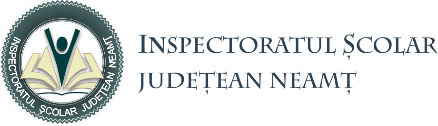 